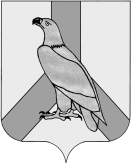 АДМИНИСТРАЦИЯДАЛЬНЕРЕЧЕНСКОГО ГОРОДСКОГО ОКРУГАПРИМОРСКОГО КРАЯПОСТАНОВЛЕНИЕ «25» мая  2021 г                  г. Дальнереченск                        № 474-паО создании Совета по улучшению инвестиционного климата и развитию предпринимательства при  главе  Дальнереченского городского округаВ соответствии с Федеральным законом от 6 октября 2003 года № 131-ФЗ «Об общих принципах организации местного самоуправления в Российской Федерации», Федеральным законом от 25 февраля 1999 года № 39-ФЗ «Об инвестиционной деятельности в Российской Федерации, осуществляемой в форме капитальных вложений», Федеральным законом от 24 июля 2007 года № 209-ФЗ «О развитии малого и среднего предпринимательства в Российской Федерации», Федеральным законом от 13 июля 2015 года № 224-ФЗ «О государственно-частном партнерстве, муниципально-частном партнерстве в Российской Федерации и внесении изменений в отдельные законодательные акты Российской Федерации», Законом Приморского края от 1 июля 2008 года № 278-КЗ «О развитии малого и среднего предпринимательства в Приморском крае», руководствуясь Уставом Дальнереченского городского округа, администрация Дальнереченского городского округаПОСТАНОВЛЯЕТ:1. Создать Совет по улучшению инвестиционного климата и развитию предпринимательства при главе Дальнереченского городского округа.2.  Утвердить состав Совета по улучшению инвестиционного климата и развитию предпринимательства при главе Дальнереченского городского округа (приложение № 1).3. Утвердить Положение о Совете по улучшению инвестиционного климата и развитию предпринимательства при главе Дальнереченского городского округа (приложение № 2).4. Признать утратившими силу постановления администрации Дальнереченского городского округа:от 24.05.2019г. №364 «О создании Совета по улучшению инвестиционного климата и развитию предпринимательства при  главе  администрации Дальнереченского городского округа»;от 30.11. 2020 г. № 980-па «Об утверждении обновленного состава Совета по улучшению инвестиционного климата и развитию предпринимательства при главе Дальнереченского городского округа».3.Организационно-информационному отделу администрации Дальнереченского городского округа (Бычкова) настоящее постановление разместить на официальном сайте Дальнереченского городского округа.4. Настоящее постановление вступает в силу со дня его подписания.Глава Дальнереченского городского округа                                                                       С.В. Старков                                    Приложение № 1 Утвержденпостановлением администрацииДальнереченского  городского             округаот «25»  мая 2021 г.  № 474-паСостав совета по улучшению инвестиционного климата и развитию предпринимательства при главе Дальнереченского городского округаПОЛОЖЕНИЕо Совете по улучшению инвестиционного климата и развитию предпринимательства при главе Дальнереченского городского округа I. Общие положения1. Совет по улучшению инвестиционного климата и развитию предпринимательства при главе Дальнереченского городского округа (далее - Совет) является постоянно действующим коллегиальным совещательным органом.2. Основной целью Совета является осуществление практического взаимодействия органов местного самоуправления, субъектов малого и среднего предпринимательства, субъектов инвестиционной деятельности, общественных объединений предпринимателей и иных заинтересованных организаций по созданию благоприятных социально-экономических условий, способствующих устойчивому функционированию и развитию предпринимательской и инвестиционной деятельности на территории Дальнереченского городского округа, а также по выработке предложений по созданию механизмов проведения единой инвестиционной политики и повышения конкурентоспособности экономики Дальнереченского городского округа.3. В своей деятельности Совет руководствуется Конституцией Российской Федерации, федеральными законами и иными нормативными правовыми актами Российской Федерации, законами Приморского края, постановлениями и распоряжениями Губернатора Приморского края и иными нормативными правовыми актами Приморского края, решениями Думы Дальнереченского городского округа, постановлениями главы Дальнереченского городского округа, постановлениями и распоряжениями администрации Дальнереченского городского округа, а также настоящим Положением.II. Цели и задачи Совета4. Оказание содействия органам местного самоуправления в реализации государственной политики в области оказания поддержки малого и среднего предпринимательства и реализации инвестиционной политики на территории Дальнереченского городского округа.5. Разработка рекомендаций по применению нормативной правовой базы в области поддержки и развития предпринимательства, совершенствованию контрольно-надзорной деятельности при определении приоритетных направлений инвестиционного развития на территории Дальнереченского городского округа.6. Выявление основных тенденций развития предпринимательства в городском округе, изучение и обсуждение проблем в сфере развития малого и среднего предпринимательства, в сфере контрольно-надзорной деятельности и в сфере инвестиционных процессов, выработка предложений по их решению.7. Привлечение субъектов малого и среднего предпринимательства, некоммерческих организаций, общественных объединений предпринимателей, субъектов инвестиционной деятельности к обсуждению вопросов в области развития и поддержки малого и среднего предпринимательства и инвестиционной политики, а также прочих областях социально-экономического развития Дальнереченского городского округа.8. Содействие формированию положительного имиджа предпринимательской деятельности, популяризация успешного опыта работы малого и среднего предпринимательства, повышение доверия населения к малому и среднему предпринимательству, формирование предпринимательской культуры и этики деловых отношений.III. Основные функции Совета9. Разработка предложений по совершенствованию нормативной базы Российской Федерации, Приморского края и городского округа в вопросах создания эффективных механизмов развития инвестиционной и предпринимательской деятельности на территории Дальнереченского городского округа.10. Анализ исполнения нормативных правовых актов Российской Федерации, Приморского края и городского округа, затрагивающих интересы местного предпринимательства.11. Выработка рекомендаций по изданию новых нормативных правовых актов городского округа, касающихся проблем развития инвестиционной деятельности предпринимательства, совершенствованию контрольно-надзорной деятельности и развития конкуренции.12. Разработка рекомендаций по организации взаимодействия органов местного самоуправления, субъектов малого и среднего предпринимательства и участников инвестиционного процесса по вопросам развития малого и среднего предпринимательства, развития конкуренции, улучшения инвестиционного климата, совершенствованию контрольно-надзорной деятельности, в том числе рекомендаций по сокращению административных барьеров.13. Участие в подготовке предложений по разработке муниципальных программ по поддержке инвестиционных процессов, стимулированию инвестиционной активности и развитию малого и среднего предпринимательства, созданию равных условий для всех субъектов малого и среднего предпринимательства на территории Дальнереченского городского округа.14. Подготовка и рассмотрение предложений, поступивших от членов Совета и (или) от субъектов малого и среднего предпринимательства по определению объемов финансирования мероприятий, направленных на поддержку инвестиционной деятельности и поддержку малого и среднего предпринимательства за счет средств бюджета Дальнереченского городского округа.15. Выработка рекомендаций по участию представителей малого и среднего предпринимательства в организации, проведении и финансировании мероприятий местного значения в области поддержки малого и среднего предпринимательства и инвестиционной деятельности.16. Участие в проведении общественной экспертизы проектов муниципальных нормативных правовых актов, направленных на решение вопросов социально-экономического развития Дальнереченского городского округа.17. Рассмотрение и выработка рекомендаций по реализации в Дальнереченском городском округе инвестиционных проектов, реализация которых будет осуществляться в рамках муниципально-частного партнерства.18. Рассмотрение спорных вопросов и конфликтных ситуаций, возникающих в сфере взаимоотношений между субъектами малого и среднего предпринимательства, субъектами инвестиционной деятельности и органами местного самоуправления.IV. Права Совета19. Совет в соответствии с возложенными на него задачами имеет право:а) получать в установленном порядке необходимые для выполнения своих функций нормативные правовые акты, справочные и иные информационные материалы;б) привлекать к работе Совета представителей администрации Дальнереченского городского округа, представителей контрольно-надзорных органов, осуществляющих деятельность на территории Дальнереченского городского округа, индивидуальных предпринимателей и юридических лиц различных форм собственности, информация либо мнение которых необходимо для выработки решений Совета;в) создавать рабочие группы из числа членов Совета с привлечением их к работе в качестве экспертов или консультантов для подготовки решений Совета;г) взаимодействовать с общественными экспертными советами при Губернаторе Приморского края и другими экспертно-консультационными объединениями, действующими на территории Приморского края и Российской Федерации;д) вносить в органы государственной власти и органы местного самоуправления городского округа рекомендации и предложения о мерах, направленных на содействие развитию предпринимательства, конкуренции и инвестиционной деятельности;е) анализировать реализацию рекомендаций и предложений, выработанных Советом.V. Состав Совета20. Состав Совета утверждается постановлением администрации Дальнереченского городского округа.21. В состав Совета входят председатель Совета, заместитель председателя, секретарь и члены Совета.22. Состав Совета формируется из депутатов Думы Дальнереченского городского округа, представителей администрации Дальнереченского городского округа, представителей общественных и некоммерческих организаций, представителей предприятий, организаций различных форм собственности и индивидуальных предпринимателей. В составе Совета представители малого и среднего предпринимательства должны составлять не менее 1/2 от всех членов Совета. Члены Совета принимают участие в его работе без права замены.23. Возглавляет Совет глава Дальнереченского городского округа, который является его председателем.24. Председатель Совета:а) определяет направления деятельности Совета, организует его работу и председательствует на заседаниях;б) осуществляет руководство деятельностью Совета;в) в соответствии с повесткой заседания Совета формирует список юридических лиц и (или) индивидуальных предпринимателей, приглашаемых для участия в заседании Совета;г) утверждает повестку дня заседания Совета на основе поступивших от заместителя председателя Совета и членов Совета предложений;д) ведет заседания Совета.25. Заместитель председателя Совета:а) исполняет функции председателя Совета в случае отсутствия председателя Совета;б) вносит предложения в повестку дня заседаний Совета;в) участвует в подготовке вопросов, выносимых на заседания Совета, осуществляет необходимые меры по выполнению решений Совета;г) формирует рабочие группы из числа членов Совета.26. Секретарь Совета:а) осуществляет подготовку заседаний Совета (рабочей группы Совета);б) оповещает членов Совета (рабочей группы Совета) о проведении очередного заседания;в) направляет членам Совета повестки дня и протоколы заседаний Совета;г) ведет протоколы заседаний Совета (рабочей группы Совета);д) направляет приглашение представителям администрации Дальнереченского городского округа, контрольно-надзорным органам, осуществляющим деятельность на территории Дальнереченского городского округа, юридическим лицам и индивидуальным предпринимателям.27. Члены Совета:а) вносят предложения по формированию повестки заседаний Совета и порядку обсуждения вопросов;б) участвуют в подготовке материалов к заседаниям Совета;в) вносят предложения и замечания по порядку рассмотрения и существу обсуждаемых вопросов;г) принимают меры по своевременной реализации поручений и решений в соответствии с протоколом заседания Совета;д) участвуют в работе заседания Совета;е) вносят предложения заместителю председателя Совета по формированию рабочих групп.28. Основаниями для принятия решения об исключении лица из состава Совета являются:а) личное заявление члена Совета;б) отсутствие члена Совета на 3-х заседаниях подряд, независимо от причины отсутствия;в) по ходатайству председателя Совета.29. В структуру Совета входят рабочие группы в области инвестиционной деятельности, поддержки и развития предпринимательства, совершенствованию контрольно-надзорной деятельности. По решению Совета могут создаваться рабочие группы по иным вопросам работы Совета.Рабочие группы формирует заместитель председателя Совета на основании предложений членов Совета.Заседания рабочей группы Совета ведет руководитель рабочей группы, назначаемый на первом заседании рабочей группы из числа присутствующих членов рабочей группы Совета.Решения рабочей группы принимаются большинством голосов от числа присутствующих на заседании и носят рекомендательный характер для Совета.30. Деятельность членов Совета осуществляется на общественных началах.VI. Регламент работы Совета31. Заседания Совета проводятся по мере необходимости, но не реже двух раз в квартал, публично и открыто.32. Повестка дня заседания Совета формируется секретарем Совета с учетом предложений и рекомендаций председателя, заместителя председателя или членов Совета.33. Заседание Совета считается правомочным, если на нем присутствует более половины от общего состава Совета.34. По итогам заседания Совета оформляется протокол. Протокол подписывает председатель и секретарь Совета.35. Решение, оформленное протоколом, считается принятым, если за него проголосовало более 50% от общего числа присутствующих членов Совета. Решения Совета носят рекомендательный характер.36. Организационно-техническое обеспечение деятельности Совета по вопросам, касающимся инвестиционной деятельности, конкуренции и по вопросам развития предпринимательской деятельности осуществляют отдел экономики и прогнозирования и отдел предпринимательства и потребительского рынка администрации Дальнереченского городского округа.37. Информация о заседаниях Совета освещается в средствах массовой информации.38. Прекращение деятельности Совета осуществляется постановлением администрации Дальнереченского городского округа.Старков  Сергей Владимировичглава Дальнереченского городского округа, председатель Совета Шилова Татьяна Анатольевнаиндивидуальный предприниматель, заместитель председателя СоветаБоева Наталья Петровнаглавный специалист 1 разряда отдела экономики и прогнозирования администрации Дальнереченского городского округа, секретарь СоветаЧлены совета:Ахметжанова Наталья Александровнаначальник финансового отдела администрации Дальнереченского городского округаБредня Любовь Афанасьевнаиндивидуальный предпринимательВертков Дмитрий Алексеевичиндивидуальный предпринимательДзюба Ирина Геннадьевназаместитель главы администрации Дальнереченского городского округаДавиденко Сергей Сергеевичиндивидуальный предпринимательДятлов Станислав Александровичиндивидуальный предпринимательEвенко Владимир Петровичиндивидуальный предпринимательЕгоров Александр Викторовичиндивидуальный предпринимательКузнецова Анна Владимировнаначальник отдела экономики и прогнозирования администрации Дальнереченского городского округаКулешов  Дмитрий Александровичиндивидуальный предпринимательЛунькова Наталья Владимировнадиректор ООО «Пекарь»Матюшкина Валентина Николаевнаначальник отдела предпринимательства и потребительского рынка администрации Дальнереченского городского округаНечепоренко Владимир Александровичруководитель филиала компании АО «Мегаполис»Оганисян Арсен Геворговичиндивидуальный предпринимательСавенко Юрий Викторовичзаместитель председателя Думы Дальнереченского городского округаСтепанько Оксана Анатольевна  индивидуальный предпринимательТкачёв Илья Александровичиндивидуальный предпринимательФедоренко Валентина Ивановнадиректор ООО «ВИФ»Цыганаш Георгий Николаевичиндивидуальный предпринимательШершнёва Мария Игоревнаиндивидуальный предприниматель